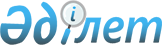 О внесении изменения в решение Восточно-Казахстанского областного маслихата от 21 декабря 2009 года № 17/225-IV "О ставках платы за пользование водными ресурсами поверхностных источников Восточно-Казахстанской области"Решение Восточно-Казахстанского областного маслихата от 10 декабря 2014 года № 24/306-V. Зарегистрировано Департаментом юстиции Восточно-Казахстанской области 15 января 2015 года N 3630      Примечание РЦПИ.

      В тексте документа сохранена пунктуация и орфография оригинала.

      В соответствии со статьей 487 Кодекса Республики Казахстан от 10 декабря 2008 года "О налогах и других обязательных платежах в бюджет" (Налоговый кодекс), статьей 38 Водного кодекса Республики Казахстан от 9 июля 2003 года, пунктом 5 статьи 6 Закона Республики Казахстан от 23 января 2001 года "О местном государственном управлении и самоуправлении в Республике Казахстан", приказом и.о. Министра сельского хозяйства Республики Казахстан от 14 апреля 2009 года № 223 "Об утверждении методики расчета платы за пользование водными ресурсами поверхностных источников" (зарегистрировано в Реестре государственной регистрации нормативных правовых актов за № 5675) Восточно-Казахстанский областной маслихат РЕШИЛ:

      1. Внести в решение Восточно-Казахстанского областного маслихата от 21 декабря 2009 № 17/225-IV "О ставках платы за пользование водными ресурсами поверхностных источников Восточно-Казахстанской области" (зарегистрировано в Реестре государственной регистрации нормативных правовых актов за № 2523, опубликовано в газетах "Дидар" от 1 февраля 2010 года № 16, "Рудный Алтай" от 2 февраля 2010 года № 16) следующее изменение:

      приложение к указанному решению изложить в новой редакции согласно приложению к настоящему решению.

      2. Настоящее решение вводится в действие по истечении десяти календарных дней после дня его первого официального опубликования. 

 Ставки платы за пользование водными ресурсами поверхностных источников Восточно-Казахстанской области      *Примечание: ставки платы ежегодно индексируются исходя из официального уровня инфляции за соответствующий год, публикуемые Комитетом по статистике Министерства национальной экономики Республики Казахстан.


					© 2012. РГП на ПХВ «Институт законодательства и правовой информации Республики Казахстан» Министерства юстиции Республики Казахстан
				
      Председатель сессии

В. Завьялов

      Секретарь Восточно-Казахстанского

      областного маслихата

Г. Пинчук
Приложение к решению
Восточно-Казахстанского
областного маслихата
от 10 декабря 2014 года
№ 24/306-V№

Вид специального водопользования

Единица измерения

Ставки платы, *
тенге

1

2

3

4

бассейн реки Иртыш

бассейн реки Иртыш

бассейн реки Иртыш

бассейн реки Иртыш

1

Жилищно-эксплуатационные и коммунальные услуги

тенге/1000 м3

80,8

2

Промышленность, включая теплоэнергетику

тенге/1000 м3

232,3

3

Сельское хозяйство

тенге/1000 м3

65,4

4

Прудовые хозяйства, осуществляющие забор из водных источников

тенге/1000 м3

65,4

5

Гидроэнергетика

тенге/1000 кВт.час.

24,3

6

Водный транспорт

тенге/1000 т. км

8,9

бассейн рек и озер Балхаш и Алаколь

бассейн рек и озер Балхаш и Алаколь

бассейн рек и озер Балхаш и Алаколь

бассейн рек и озер Балхаш и Алаколь

7

Жилищно-эксплуатационные и коммунальные услуги

тенге/1000 м3

74,4

8

Промышленность, включая теплоэнергетику

тенге/1000 м3

205,3

9

Сельское хозяйство

тенге/1000 м3

59,0

10

Прудовые хозяйства, осуществляющие забор из водных источников

тенге/1000 м3

56,4

11

Гидроэнергетика

тенге/1000 кВт.час.

21,8

12

Водный транспорт

тенге/1000 т. км

6,4

